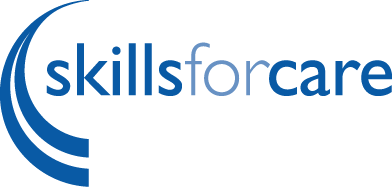 The record of support and progressive assessmentTo be completed by the ASYE assessor Development Advisor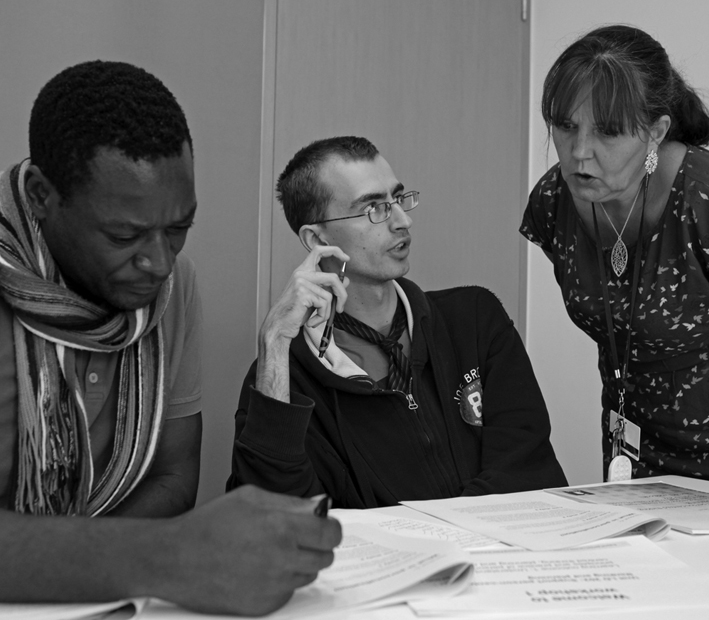 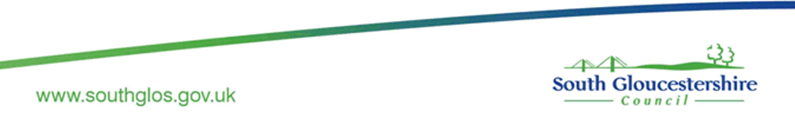 Completing the record of support and progressive assessmentResponsibility for the overview of the whole assessment process lies with the assessor who will in most cases be the NQSW’s line manager. Review meetings will be facilitated, supported and recorded in this template by the Professional Development Advisor (PDA). The record of support and progressive assessment and (separate document) the critical reflection log should be circulated between the NQSW, the assessor and the PDA ahead of review meetings to allow time for all to read and feedback if necessary. We recommend two weeks before the meeting.We suggest that dates are planned to take into account ASYE Panel Submission dates.To calculate your dates you need to work backwards from proposed panel submission dates. Example:Date for panel submission: 21 April 2015Date of meeting: 14 April 2015Date for record of support and progressive assessment and critical reflection log to be circulated: 31 March 2015Completing all sections of this template electronically will assist internal and external moderation processes. Guidance to help you complete this log is included within text boxes. The text will disappear when you start typing your answer. The text boxes will expand as you type in them.Click here to download supporting guidance to help you complete this template. You are advised to read this in full before starting to complete this template.  Submitting to ASYE PanelThe record of support and progressive assessment and the critical reflection log should be submitted to the ASYE panel at three, six and twelve months. The panel may also request a nine month submission. Dates for the panel are published in advance.The NQSW should email the record of support and progressive assessment and the critical reflection log to the ASYE coordinator by 12.00 on the submission date.It is important that you meet all submission deadlines. You need to let the ASYE coordinator know if you anticipate problems in doing this, so that we can look at whether additional support is needed to help you to meet the ASYE requirements. The assessed and supported year in employment in children and family servicesRecord of support and progressive assessmentPart 1: Beginning the ASYESupport and assessment agreementThe NQSW should submit part one of the critical reflection log for scrutiny before the support and assessment agreement meeting. It may be helpful to agree a date for this submission when setting the date for the meeting.1. Supervision2. Workload managementNQSWs will have their workload protected at 90% of the normal expectation for a Social worker in that team.3. Protected development time4. Requirements and responsibilitiesRequirements and responsibilities may be pre-populated in line with ASYE scheme:5.  Assessment, review and quality assurance6. Additional considerations7. Record of discussions re expectations of NQSWDeclarations and signaturesPart 2: The first three months (review of progress and interim assessment atthree months)
Declarations and signaturesPart 3: Three – six months (Review of progress and interim assessment at six months)Declarations and signaturesPart 4: Six – twelve months (final review and assessment includingrecommendation of assessment decision) Declarations and signaturesAppendix 1 - Internal moderation processAppendix 2 - Optional template to support nine month review (nine - twelve months)Review of progress and interim assessment at nine – twelve months (optional)Declarations and signaturesThe record of support and progressive assessment    <<Insert Name Here>>To be completed by the ASYE Assessor and theProfessional Development AdvisorName of newly qualified social workerHCPC registration numberEmployerSouth Gloucestershire CouncilSouth Gloucestershire CouncilSouth Gloucestershire CouncilName of line manager/supervisorName of professional development advisorName of assessor(if different from line manager)Name of ASYE programme coordinator (if appropriate)Siân SmithSiân SmithSiân SmithName and role of others present at the support and assessment agreement meetingDate of support and assessment agreement meetingDate ASYE commencedDate to circulate recordsDate for MeetingDate for SubmissionDate set for three month reviewDate set for six month reviewDate for final reviewDate set if additional nine month review is requiredDate of the internal moderation panel when the final assessment outcome will be confirmedNQSW background and contextPlease refer to the guidance document for more information This section to be completed at the initial meeting to provide further information relevant to the NQSW:1. previous experience2. previous work/placement in agency3. final placement report/HEI transcript4. any special needs and circumstances5. any special organisational circumstances that may affect       the ASYE year6. contracted working hours Supervision will be provided byRefer to Standards for Employers of Social Workers in England for Guidance. Supervision sessions will be as follows:Refer to Standards for Employers of Social Workers in England for Guidance. Supervision sessions will be as follows:What will supervision include? Please refer to the guidance document for more information Core elements to be included:1. review of caseload and workload allocation2. critical reflection3. addressing development needs4. ASYE assessment.  Supervision agreementPlease refer to the guidance document for more information If there is an additional supervision agreement between the assessor and NQSW, this can be inserted here. If there are both an assessor and line manager/ supervisor, the roles and responsibilities should be clearly outlined here. Arrangements for deputising in the event of the assessor or supervisor’s absence  How will workload be agreed and    
 allocated?Please refer to the guidance document for more information This section is likely to include: how work will be selected and allocatedwhat level and type of work is suitable for NQSWhow workload will be monitored and reviewed    etc.how decisions will be taken about the allocation of increasingly complex work. How will the 10% professional development time be allocated and utilised? (10% equates to 0.5 day per week or 2 days per month).Protected time should be used to develop the habit of regular research and reading to support the NQSW with their case work and to meet the programme requirements. This should include work on the ASYE critical reflection log and ASYE activities, such as NQSW groups and 1:1 Professional Development sessions.The NQSW is required toComplete the learning activities set out in the professional development plans.Complete the Critical Reflection Log as set out and submit in time for the review meetings as set out in Part 1.Maintain the record of Protected Time taken as set out in Section 3 above.Make pro-active use of supervision and professional development sessions, including preparing to critically reflect on at least one case at each session.Attend reviews as set out in Part 1.The assessor is required toProvide appropriate management of NQSW’s workload and selection of cases, or liaison with line manager if not in a position to do so.Provide reflective supervision on at least one case or experience at each session.Undertake holistic assessment of NQSWProvide progressive feedback and assessment.Notify the ASYE programme coordinator of any concerns regarding practice or performance.If different, the line manager/supervisor is required toOversee management of NQSW’s workload and integration into teamAs appropriate, liaison with assessor regarding workload and selection of cases Contribute to holistic assessment of NQSWContribute to progressive feedback and assessment.5.	Notify the ASYE programme coordinator of any concerns regarding practice or performance.The professional development advisor is required toFacilitate initial meeting and reviews.Record meetings and reviews using this template and circulate within five working days of each meeting to enable any amendments to be made prior to submission to panel. Provide 1:1 session every two months for external supervision, support & learning. Also to monitor progress on the critical reflection log including the development plan.Provide notes of 1:1 sessions, within 5 working days, to NQSW and assessor.Liaise with assessor or line manager as appropriate.Notify the ASYE programme coordinator of any concerns regarding practice or performance.The ASYE programme coordinator is required toEnsure that the NQSW and assessor are briefed on the requirements of the programme.Provide support to assessor and NQSW in the event of difficultiesManage quality assurance processes internally and regionallyCo-ordinate ASYE schemeProvide a link with wider organisational policies, including HR.How will ASYE reviews and assessment be linked to employer’s probation and appraisal processes?Newly Qualified Social Workers (NQSWs) are required to undertake the Assessed and Supported Year in Employment (ASYE) programme with South Gloucestershire Council. Completion of the ASYE is required for all NQSWs who have qualified since June 2012. The time period for the completion of both the probationary period and the ASYE programme is to be agreed at the initial ASYE programme meeting. During the probationary period the NQSW’s appointment will be terminable on one week’s written notice on either side (during the first 6 months of employment) subject to any longer period of notice under the Employment Protection legislation. The notice period will increase to 1 month’s written notice on either side following 6 months of service.When confirmation is received that the NQSW has successfully completed the ASYE programme, they will receive written confirmation of their post on a permanent basis.What are the contractual implications of failure to complete, or failure of,the ASYE year?Failure to satisfactorily complete the ASYE programme will mean that the NQSW will be unable to satisfactorily complete their probationary period and therefore will no longer be eligible to be employed as a Social Worker for South Gloucestershire Council.What arrangement does the employer use internally and externally (e.g. in partnerships etc.) to quality assure assessment?The South Glos ASYE panel meets four times a year to verify assessment decisions. Members of the panel include:operational service managersthe two Principal Social Workersthe ASYE coordinatorany voluntary or independent sector employers who have a social worker currently undertaking their ASYE with South GlosPrior to panel all submissions are read by the ASYE coordinator and second read by the two Principal Social Workers. An internal moderation report will be provided to the panel. This may be updated by the panel and will then go to the NQSW, assessor and PDA.The Top South West (employers) Partnership meet twice a year to moderate 10% of all submissions plus all borderline passes and all fails. The panel includes representatives from local universities.Skills for Care facilitate a panel of national employers to moderate 3% of all ASYE submissions nationally.How will the employer and NQSW deal with any disagreements over decisions?Disagreements over decisions should be referred to the ASYE programme coordinator, who will meet with the NQSW, line manager and team manager to review. If this does not resolve the disagreement then we will refer to our HR Casework and Change team. Please see MyHR for policies and procedures.Any information that becomes available in the future from TCSW, Skills for Care or the HCPC (registration body) on processes for appeals and complaints will be incorporated into the programme.How is successful completion ofASYE recognised by the employer?South Gloucestershire Council will inform The College of Social Work of successful completion of the programme. They will issue a certificate, which we will present to the NQSW, normally at a team meeting. They will also be invited to attend the annual South Glos Awards and Achievements Presentation.Have any reasonable adjustments been agreed to the arrangements due to the NQSW having a medical condition, disability, or specific learning need? Please refer to the guidance document for more information If the NQSW agrees it may be appropriate to view relevant assessment reports, in order to ensure that the available support is reflective of the NQSW’s needs. Have any other factors been identified that may affect the progress of the NQSW?Please refer to the guidance document for more information For example: A delay in starting the ASYE or carer responsibilities. Taking into account the NQSW’s context and previous experience, what areas should the NQSW address in their initial PDP?Please refer to the guidance document for more information The PDP is confirmed as a result of the discussion relating to this section.Have you discussed the expectationsof the critical reflection log?Please refer to the guidance document for more information Any comments, issues or concerns should be recorded here. Deadlines agreed for circulation of  record of support and progressive assessment and critical reflection log, in advance of the review meetingsDeadlines agreed for circulation of  record of support and progressive assessment and critical reflection log, in advance of the review meetingsThree month reviewSix month reviewFinal reviewNQSW nameI have read and understood my role and responsibilities and commit to fulfilling them. I confirmthe arrangements set out in this agreement.I have read and understood my role and responsibilities and commit to fulfilling them. I confirmthe arrangements set out in this agreement.I have read and understood my role and responsibilities and commit to fulfilling them. I confirmthe arrangements set out in this agreement.SignatureSignatureDateDateASYE assessor nameI understand my role and responsibilities as an assessor and commit to fulfilling these. I confirmthe arrangements set out in this agreement.I understand my role and responsibilities as an assessor and commit to fulfilling these. I confirmthe arrangements set out in this agreement.I understand my role and responsibilities as an assessor and commit to fulfilling these. I confirmthe arrangements set out in this agreement.SignatureSignatureDateDateNQSWs line managerIf not the assessorIf not the assessorI have read the support and assessment agreement and will support the assessor with their role and provide any supporting documents for the review meetings to inform the holisticI have read the support and assessment agreement and will support the assessor with their role and provide any supporting documents for the review meetings to inform the holisticI have read the support and assessment agreement and will support the assessor with their role and provide any supporting documents for the review meetings to inform the holisticSignatureSignatureDateDatePDA nameI understand my role and responsibilities as PDA and commit to fulfilling these. I will facilitate, support and promptly record review meetings.I understand my role and responsibilities as PDA and commit to fulfilling these. I will facilitate, support and promptly record review meetings.SignatureDateDate of reviewName of attendeesName of attendeesAssessorNQSWPDALine manager (if applicable)Other e.g. HR, ASYE coordinator(if applicable)ContextSince the beginning of the programme, have there been any changes that may have impacted on the NQSW’s progress? Please refer to the guidance document for more information. This section is likely to include:organisational or individual issues that might impact on the ASYE yearchanges or updates needed to the support and assessment agreementchanges to the arrangements for supervision, workload relief or professional development time that were      agreed in the support and assessment agreement dates needed to the support and assessment agreementchanges to the arrangements for supervision, workload relief or professional development  ContextSince the beginning of the programme, have there been any changes that may have impacted on the NQSW’s progress? Please refer to the guidance document for more information. This section is likely to include:organisational or individual issues that might impact on the ASYE yearchanges or updates needed to the support and assessment agreementchanges to the arrangements for supervision, workload relief or professional development time that were      agreed in the support and assessment agreement dates needed to the support and assessment agreementchanges to the arrangements for supervision, workload relief or professional development  Review of NQSW’s progressive developmentPlease refer to the guidance document for more information Refer to the evidence submitted by the NQSW in part 2 of their critical reflection log and discussions in supervision. Review of NQSW’s progressive developmentPlease refer to the guidance document for more information Refer to the evidence submitted by the NQSW in part 2 of their critical reflection log and discussions in supervision. Progressive assessmentPlease refer to the guidance document for more information This involves an overall professional judgement of capability at ASYE level, taking into account the PCF and Knowledge and Skills Statements. Identify strengths and progression.Check overall progress against the holistic assessment outcomes page 1.Refer to the PDP, how far have the identified learning outcomes been realised and is this reflected in the log.Refer to practice evidence to support your interim assessment judgements.The assessor should be mindful that their assessment judgment is accurate, valid, robust and sufficient - refer to Critical reflection and holistic assessment.Progressive assessmentPlease refer to the guidance document for more information This involves an overall professional judgement of capability at ASYE level, taking into account the PCF and Knowledge and Skills Statements. Identify strengths and progression.Check overall progress against the holistic assessment outcomes page 1.Refer to the PDP, how far have the identified learning outcomes been realised and is this reflected in the log.Refer to practice evidence to support your interim assessment judgements.The assessor should be mindful that their assessment judgment is accurate, valid, robust and sufficient - refer to Critical reflection and holistic assessment.Areas for development and focus for next PDP three - six Please refer to the guidance document for more information Identify areas for further development. Use the Knowledge and Skills statement to audit knowledge and skills, use the PCF to identify gaps, areas for development and detail of the level required. Areas for development and focus for next PDP three - six Please refer to the guidance document for more information Identify areas for further development. Use the Knowledge and Skills statement to audit knowledge and skills, use the PCF to identify gaps, areas for development and detail of the level required. Additional comments to inform the three month review from line manager and/or ASYEcoordinator if applicable. Please refer to the guidance document for more information Please comment on:1. the NQSW’s overall progress2. any issues relating to support and supervision3. any performance issues. Additional comments to inform the three month review from line manager and/or ASYEcoordinator if applicable. Please refer to the guidance document for more information Please comment on:1. the NQSW’s overall progress2. any issues relating to support and supervision3. any performance issues. Additional comments to inform the three month review from line manager and/or ASYEcoordinator if applicable. Please refer to the guidance document for more information Please comment on:1. the NQSW’s overall progress2. any issues relating to support and supervision3. any performance issues. Additional comments to inform the three month review from line manager and/or ASYEcoordinator if applicable. Please refer to the guidance document for more information Please comment on:1. the NQSW’s overall progress2. any issues relating to support and supervision3. any performance issues. YesNoN/AIs the NQSW’s progress satisfactory at this stage?If no, have concerns been addressed in the next PDP and/or action plan?Are there any issues that affect the probation of the NQSW? (i.e. conduct, attendance, ability to fulfill role?)If yes, has HR been notified?NQSW’s comments on the three month reviewNQSW’s comments on the three month reviewNQSW’s comments on the three month reviewNQSW’s comments on the three month reviewFeedback from ASYE panelFeedback from ASYE panelFeedback from ASYE panelFeedback from ASYE panelNQSW nameI have read and understood this review.I have read and understood this review.I have read and understood this review.SignatureSignatureDateDateASYE assessor nameI confirm my assessment at this reviewI confirm my assessment at this reviewSignatureDateOther (give role)Other (give role)NameI have read this assessment and endorse it.I have read this assessment and endorse it.SignatureDateDate of reviewName of attendeesName of attendeesAssessorNQSWLine manager (if applicable)PDAOther e.g. HR, ASYE coordinator (if applicable)ContextSince the last review have there been any changes that may have impacted on the NQSW’s progress?Please refer to the guidance document for more information. This is likely to include:1. organisational or individual issues that might impact on the ASYE year2. changes or updates needed to the support and assessment agreement3. changes to the arrangements for supervision, workload relief or professional development    time that were agreed in the support and assessment agreement 4. dates needed to the support and assessment agreement5. changes to the arrangements for supervision, workload relief or professional development. ContextSince the last review have there been any changes that may have impacted on the NQSW’s progress?Please refer to the guidance document for more information. This is likely to include:1. organisational or individual issues that might impact on the ASYE year2. changes or updates needed to the support and assessment agreement3. changes to the arrangements for supervision, workload relief or professional development    time that were agreed in the support and assessment agreement 4. dates needed to the support and assessment agreement5. changes to the arrangements for supervision, workload relief or professional development. Review of NQSW’s progressive developmentPlease refer to the guidance document for more information Refer to the evidence submitted by the NQSW in part 2 of their critical reflection log and discussions in supervision. Review of NQSW’s progressive developmentPlease refer to the guidance document for more information Refer to the evidence submitted by the NQSW in part 2 of their critical reflection log and discussions in supervision. Progressive assessmentPlease refer to the guidance document for more information This involves an overall professional judgement of capability at ASYE level, taking into account the PCF and Knowledge and Skills Statements. Identify strengths and progression.1. Check overall progress against the holistic assessment outcomes page 1.2. Refer to the PDP, how far have the identified learning outcomes been realised and is this reflected in the log.3. Refer to practice evidence to support your interim assessment judgements.4. The assessor should be mindful that their assessment judgment is accurate, valid robust and sufficient - refer to Critical reflection and holistic assessment. Progressive assessmentPlease refer to the guidance document for more information This involves an overall professional judgement of capability at ASYE level, taking into account the PCF and Knowledge and Skills Statements. Identify strengths and progression.1. Check overall progress against the holistic assessment outcomes page 1.2. Refer to the PDP, how far have the identified learning outcomes been realised and is this reflected in the log.3. Refer to practice evidence to support your interim assessment judgements.4. The assessor should be mindful that their assessment judgment is accurate, valid robust and sufficient - refer to Critical reflection and holistic assessment. Areas for development and focus for next PDP six-twelve monthsThis text will disappear once you start typing. Please refer to the guidance document for more information Identify areas for further development. Use the Knowledge and Skills statement to audit knowledge and skills, use the PCF to identify gaps, areas for development and detail of the level required.Areas for development and focus for next PDP six-twelve monthsThis text will disappear once you start typing. Please refer to the guidance document for more information Identify areas for further development. Use the Knowledge and Skills statement to audit knowledge and skills, use the PCF to identify gaps, areas for development and detail of the level required.Additional comments to inform the six month review from line manager and/or ASYE coordinator if applicable.Please refer to the guidance document for more information Please comment on:1. the NQSW’s overall progress2. any issues relating to support and supervision3. any performance issues. Additional comments to inform the six month review from line manager and/or ASYE coordinator if applicable.Please refer to the guidance document for more information Please comment on:1. the NQSW’s overall progress2. any issues relating to support and supervision3. any performance issues. Additional comments to inform the six month review from line manager and/or ASYE coordinator if applicable.Please refer to the guidance document for more information Please comment on:1. the NQSW’s overall progress2. any issues relating to support and supervision3. any performance issues. Additional comments to inform the six month review from line manager and/or ASYE coordinator if applicable.Please refer to the guidance document for more information Please comment on:1. the NQSW’s overall progress2. any issues relating to support and supervision3. any performance issues. YesNoN/AIs the NQSW’s progress satisfactory at this stage?If no, have concerns been addressed in the next PDP and/or action plan?Are there any issues that affect the probation of the NQSW? (i.e. conduct, attendance, ability to fulfil role?)If yes, has HR been notified?NQSW’s comments on six month reviewNQSW’s comments on six month reviewNQSW’s comments on six month reviewNQSW’s comments on six month reviewFeedback from ASYE PanelFeedback from ASYE PanelFeedback from ASYE PanelFeedback from ASYE PanelNQSW nameI have read and understood this review.I have read and understood this review.I have read and understood this review.SignatureSignatureDateDateASYE assessor nameI confirm my assessment at this review.I confirm my assessment at this review.SignatureDateOther (give role)Other (give role)NameI have read this assessment and endorse it.I have read this assessment and endorse it.SignatureDateDate of reviewName of attendeesName of attendeesAssessorNQSWLine manager (if applicable)PDAOther is applicable (HR, ASYE coordinator)ContextSince the last review have there been any changes that may have impacted on the NQSW’s progress?Please refer to the guidance document for more information This may include:1. any organisational or personal issues that might have impacted on the ASYE year?2. any changes or updates needed to the support and assessment agreement? ContextSince the last review have there been any changes that may have impacted on the NQSW’s progress?Please refer to the guidance document for more information This may include:1. any organisational or personal issues that might have impacted on the ASYE year?2. any changes or updates needed to the support and assessment agreement? Review of NQSW’s progressive developmentPlease refer to the guidance document for more information Refer to the evidence submitted by the NQSW in part 4 of their critical reflection log and discussions in supervisionCheck overall progress against the holistic assessment outcomes page 1.Refer to the PDP, how far have the identified learning outcomes been realised and is this reflected in the log.Refer to practice evidence to support your interim assessment judgements.The assessor should be mindful that their assessment judgment is accurate, valid, robust and sufficient - refer to the critical reflection and holistic assessment. Review of NQSW’s progressive developmentPlease refer to the guidance document for more information Refer to the evidence submitted by the NQSW in part 4 of their critical reflection log and discussions in supervisionCheck overall progress against the holistic assessment outcomes page 1.Refer to the PDP, how far have the identified learning outcomes been realised and is this reflected in the log.Refer to practice evidence to support your interim assessment judgements.The assessor should be mindful that their assessment judgment is accurate, valid, robust and sufficient - refer to the critical reflection and holistic assessment. Has NQSW demonstrated progression and met the Knowledge and Skills Statement standards through the following assessment evidence?YesNoCritical reflection, as demonstrated through the written piece of work in their critical reflection logProfessional documentationIn addition has the NQSW:In addition has the NQSW:In addition has the NQSW:Completed three direct observations?Obtained at least three pieces of feedback from people in need of care and support?Obtained at least three pieces of feedback from other professionals?Completed a PDP for the next stage of their professional development?Final assessmentRefer to the holistic assessment outcomes in appendix 1, the Knowledge and Skills statements for social workers in adult services and the Professional Capabilities Framework at ASYE level. (Minimum 500 words)Please refer to the guidance document for more information NQSWs should show progression across the course of the ASYE. Refer to further levels of the PCF where the NQSW is demonstrating capability beyond the ASYE. This should also be evidenced in the critical reflection log.Next stepsWhat do you assess are the NQSW’s development needs in the next stage of their professional 
development and future career? How do you consider these should be addressed in their next PDP as part of the South Glos PDPR? How should they be incorporated into the timescales for 
meeting HCPC re-registration requirements?Please refer to the guidance document for more information The NQSW should incorporate these areas for development in their PDP within part 4 of the critical reflection log. Line manager/supervisor’s assessment reportOverall assessment - Please comment on the NQSW’s overall professional capability  
 – with reference to the holistic assessment outcomes in appendix 1Please refer to the guidance document for more information This should be completed when the line manager has not been responsible for providing reflective supervision or final professional assessment. Summary of supportHave there been any issues in the provision of support and reflective supervision, workload relief or professional development time (as identified in the support and assessment agreement and the reviews at three and six months) that may have impacted on the outcome recommendation?Please refer to the guidance document for more information No / Yes – if yes provide detail. Performance managementHave there been any performance management concerns during the ASYE?Please refer to the guidance document for more information No / Yes – if yes please summarise.Feedback from ASYE PanelNQSW nameI have read and understood this assessment.I have read and understood this assessment.I have read and understood this assessment.SignatureSignatureDateDateASYE assessor nameI confirm this assessment.I confirm this assessment.I confirm this assessment.SignatureSignatureDateDateOther (give role)I have read this assessment and endorse itI have read this assessment and endorse itI have read this assessment and endorse itSignatureSignatureDateDateASYE coordinator name:I have read this assessment and endorse it.I have read this assessment and endorse it.I have read this assessment and endorse it.SignatureSignatureDateDateRecommendation by the assessorThis is confirmed through the internal moderationprocessYesNoHas the NQSW has passed the ASYE?If no, are concerns being addressed via HR/capability procedures? Please set out plan belowNQSW’s comments on final assessmentNQSW’s comments on final assessmentNQSW’s comments on final assessmentThe internal moderation process confirms the assessment outcome on behalf of the employer through reviewing and scrutinizing the assessment decisions of individual assessors. This space is provided for the employer to include a statement about the organisation’s internal moderation process.The South Glos ASYE panel meets four times a year to verify assessment decisions. Members of the panel include:operational service managersthe two Principal Social Workersthe ASYE coordinatorany voluntary or independent sector employers who have a social worker currently undertaking their ASYE with South GlosPrior to panel all submissions are read by the ASYE coordinator and second read by the two Principal Social Workers. An internal moderation report will be provided to the panel. This may be updated by the panel and will then go to the NQSW, assessor and PDA.The Top South West (employers) Partnership meet twice a year to moderate 10% of all submissions plus all borderline passes and all fails. The panel includes representatives from local universities.Skills for Care facilitate a panel of national employers to moderate 3% of all ASYE submissions nationally.Date of reviewName of attendeesName of attendeesAssessorNQSWLine manager (if applicable)PDAOther e.g. HR, ASYE coordinator(if applicable)ContextSince the last review have there been any changes that may have impacted on the NQSW’s progress?ContextSince the last review have there been any changes that may have impacted on the NQSW’s progress?Review of NQSW’s progressive developmentReview of NQSW’s progressive developmentProgressive assessmentProgressive assessmentAreas for development and focus for next PDP nine-twelve monthsAreas for development and focus for next PDP nine-twelve monthsAdditional comments to inform the nine month review from line manager and/or ASYEcoordinator if applicable.Additional comments to inform the nine month review from line manager and/or ASYEcoordinator if applicable.Additional comments to inform the nine month review from line manager and/or ASYEcoordinator if applicable.Additional comments to inform the nine month review from line manager and/or ASYEcoordinator if applicable.YesNoN/AIs the NQSW’s progress satisfactory at this stage?If no, have concerns been addressed in the next PDP and/or action plan?Are there any issues that affect the probation of the NQSW? (i.e. conduct, attendance, ability to fulfill role?)If yes, has HR been notified?NQSW’s comments on nine month reviewNQSW’s comments on nine month reviewNQSW’s comments on nine month reviewNQSW’s comments on nine month reviewNQSW nameI have read and understood this review.I have read and understood this review.I have read and understood this review.SignatureSignatureDateDateASYE assessor nameI confirm my assessment at this reviewI confirm my assessment at this reviewSignatureDateOther (give role)Other (give role)NameI have read this assessment and endorse it.I have read this assessment and endorse it.Signature